Form No. VII- AAPPENDIX – VIIDr. BABASAHEB AMBEDKAR MARATHWADA UNIVERSITY, AURANGABAD      		Section: -----------------------              Date: - Sub. : Administrative approval for Purchase/Repair/AMC of  -------------------------------------------The store material/equipments are required for the -------------------------------- The Details of this purchase are as under: -(i) Justifications for purchase/Repair/AMC of:-------------------------------------------------------------------------------------------------------------------------------------------------------------------------------------------------------------------------------------------------------------------------------------------------------------------------------------------------------------------------------------------------------------------------------  (ii) Budget Head: 					:----------------------------------------------------------------------------(a) Budget provision for the current year  		: ` ----------------------------------------(b) Cumulative expenditure incurred so far 		: `----------------------------------------(c) Liability booked so far				: `----------------------------------------(d) Balance provision for above purchase 		: `-----------------------------------------(iii) Whether the preliminary works i.e. civil work and electrical works for installation of Equipment etc. are completed before purchase. If not, the period required for completion of such work and action taken for completion of such work.(iv) Whether the arrangement for storage of the said material/equipment is made and provision for maintenance cost after warranty period is anticipated.(v) Name of manufacturer/authorized dealers/wholesaler/Retailer and their address.(vi) The said purchase is to be effected by calling sealed quotation/PC Resolution/Previous P.O. of any Dept./Admin Section/Authorized Dealer./ManufacturerAs per delegation of powers, administrative approval of Hon’ble Vice-Chancellor  is required for above Purchase, which may be accorded for estimated expenditure of Rs.---------------------------------										    Clerk/ Store KeeperHeadDesk Officer (Accounts)Internal Auditor Accounts Officer 	  	Finance & Accounts Officer 			Hon’ble Vice-Chancellor	Dr. Babasaheb Ambedkar Marathwada University, AurangabadQuotation opening (Check list) for Educational Dept.	Name of the Department/Section:-						 			   			Date:- 	Quotation of : Dr. Babasaheb Ambedkar Marathwada University, AurangabadQuotation opening (Check list) for Academic/Administrative Sections	Name of the Department/Section:-						 			   			Date:- 	Quotation of : Dr. Babasaheb Ambedkar Marathwada University, Aurangabad   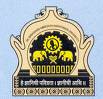 Name of Department /Section				                          Date: Purchase/Work Order forwarding Note:Subject:- To issue Purchase/Work order for _____________________________________          We are enclosed herewith proposal for giving purchase order for purchase of  ----------------------------- for your kind perusal,  Quotations/Tenders were invited from Dt. ------------ to Dt.-------------------- for the purchase of following items.The checklist for the said purchases :Budget Head:	It is therefore submitted to the Vice-Chancellor / Finance & Accounts Officer to accord approval for the Purchase orders of amounting to Rs. ----------------------/- (Rs.-----------------------------------------------------------------------------------------------------------)  and allow to place the orders with the concerned Supplier.									     Clerk/Store KeeperHead of Dept./SectionDesk Officer(Accounts)Internal AuditorAccounts OfficerFinance & Accounts OfficerHon’ble Vice-ChancellorSr.NoDetails of storematerial/ equipmentQtyEstimatedCostTechnicalSpecificationsThe detailsof presentstock withDept. - Qty./ValuePresent stock Rate and date of purchaseThe approval of DepartmentalCommittees isnecessary BudgetProvision1234567891.-Sr. No.Name of Firm/company(a) Copy/ Receipt of Updated Registration of Business or Shop Act License(b)GST Registration(c)Copy of certificate of Authorized Dealer /Distributor/Manufacture/Service Provider (d)Copy of acknowledgement of Income Tax Return for last financial year(e)Any Other Document(f)Accepted/Rejected(g)Remark123456Sr. No.Name of SupplierSignatureSr. No.Quotation Opening Departmental Committee MembersSignature1122334455Sr. No.Name of Firm/company(a) Copy/ Receipt of Updated Registration of Business or Shop Act License(b)GST Registration(c)Copy of certificate of Authorized Dealer /Distributor/Manufacture/Service Provider (d)Copy of acknowledgement of Income Tax Return for last financial year(e)Any Other Document(f)Accepted/Rejected(g)Remark123456Sr. No.Name of SupplierSignatureSr. No.Quotation Opening Committee MembersSignature11Concern Head22Internal Auditor33P.C. Member44Finance & Accounts Officer55Sr.No.Order No.Particular of OrderAmount in Rs.Total Rs.( Inwords) : Rs.( Inwords) : Rs.( Inwords) : Rs.( Inwords) : Sr. No.Particulars1]Administrative approval  of Hon’ble Vice-Chancellor2]Minutes of Departmental/Administrative Purchase Committee Enclosed-3]Purchase by Calling -4]Requisition letter send by post/ upload on Uni. website ( copy enclosed) Dated-5]No. of Quotations/Tenders received6]No. of valid quotations/tenders received with technical/departmental committee report/recommendations.7]Attached copy of  Technical & Comparative statement signed by Departmental Committee Members with Recommendation    8]Copy of Suppliers attendance sheet (at the time of quotation opening)9]If the cost of above single item of Equipment / Apparatus to be purchased/Services/ Repair is exceeding Rs. 3,00,000/- (Rs. Three lakh), [The Copy of Purchase Committee Resolution Enclosed with documents.] Resolution No ---------- & Date----------10]Copy of negotiation letter received from suppliers if any.11] 5% Security deposit for 1 Year [for above purchase of Rs. 1 lack]12]Agreement made on stamp paper. 13]If the purchase from Sole Manufacturer/Dealer/Wholesaler/Retailer up to 3.00 lack.Copy of Sole Manufacturer/Dealer/Wholesaler/Retailer Certificate, Estimate cost, certificate of Head as per Annexure-13 (=tÉäMÉ, =VÉÉÇ ´É EòÉ¨ÉMÉÉ®ú Ê´É¦ÉÉMÉ ¶ÉÉºÉxÉ ÊxÉhÉÇªÉ Gò. ¦ÉÉÆJÉºÉ-2014/|É.Gò. 82/¦ÉÉMÉ-III/=tÉäMÉ-4 Ênù. 1/12/2016) Enclosed with documents. & The  Copy of  Purchase Committee Resolution Enclosed with documents.